ФЕДЕРАЛЬНОЕ ГОСУДАРСТВЕННОЕ АВТОНОМНОЕ УЧРЕЖДЕНИЕ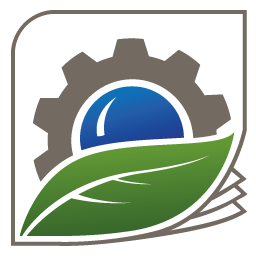 Научно-исследовательский институт                                                                Центр экологической промышленной политики (ФГАУ «НИИ «ЦЭПП») 141006, Московская область, г. Мытищи, Олимпийский проспект, д. 42 Тел.: +7(495) 583-65-83, +7(495) 240-00-00 E-mail: info@eipc.centerот _____________________________________ _____________________________________                                                                                                                  (ф.и.о., занимаемая должность, контактный телефон) Уведомление о факте обращения, с целью склонения работника ФГАУ «НИИ «ЦЭПП» к совершению коррупционных правонарушений.____________________________________________________________________________________________________________________________________________________________________________________________________________________________________________________________________________________________________________________________________________________________________________________________________________________________________________________________________________________________________________________________________________________________________________________________________________________________________________________________________________________________________________________________________________________________________________________________________________________________________________________________________________________________________________________________________________________________________________________________________________________________(дата, место, время, обстоятельства обращения к Работнику в связи с исполнением им должностных обязанностей каких-либо лиц в
указанных целях, сведения о коррупционных правонарушениях, которые должен был бы совершить Работник по просьбе
обратившихся лиц, все известные сведения о физическом (юридическом) лице, информация об отказе (согласии) Работника
принять предложения о совершении правонарушения)«___»  ____________   20__г.         _______________        ___________________________Ответственному за работу по профилактике коррупционных и иных правонарушений ФГАУ «НИИ «ЦЭПП»_________________________________(Фамилия, инициалы) 